Le 25 mars 2020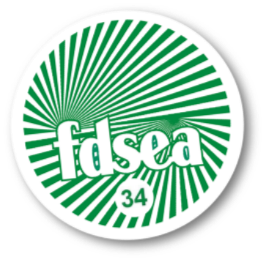 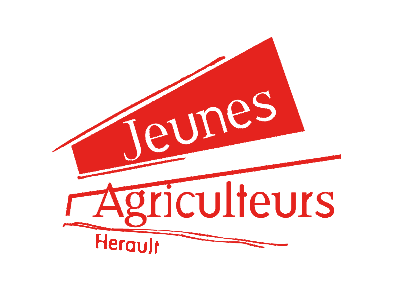 FLASH INFO                   COVID 19           UNE REPONSE POUR L’HORTICULTURE !Avec l’accord de M. Le Préfet de l’Hérault, le secteur de l’Horticulture déjà durement touché à la possibilité de vendre sur l'exploitation et d'installer un drive, 